До  ВСИЧКИ ЗАИНТЕРЕСОВАНИ ЛИЦА ОТНОСНО: открита процедура по реда на ЗОП с предмет: „Изготвяне на оценка на съответствието на инвестиционни проекти съгласно чл. 142, ал. 6, т.2 от ЗУТ и упражняване на строителен надзор съгласно чл. 168, ал. 2 от ЗУТ при изпълнение на СМР за повишаване на енергийната ефективност на многофамилни жилищни сгради на територията на община Панагюрище, построени по индустриален способ, във връзка с изпълнение на Националната програма за енергийна ефективност на многофамилни жилищни сгради”УВАЖАЕМИ ДАМИ И ГОСПОДА, На основание чл.57, ал.3 от ППЗОП, Ви уведомяваме, че отварянето на ценовите оферти на допуснатите до този етап участници в открита процедура по реда на ЗОП с предмет: „Изготвяне на оценка на съответствието на инвестиционни проекти съгласно чл. 142, ал. 6, т.2 от ЗУТ и упражняване на строителен надзор съгласно чл. 168, ал. 2 от ЗУТ при изпълнение на СМР за повишаване на енергийната ефективност на многофамилни жилищни сгради на територията на община Панагюрище, построени по индустриален способ, във връзка с изпълнение на Националната програма за енергийна ефективност на многофамилни жилищни сгради”, ще се проведе на 24.08.2017 г. в 14:00 часа в заседателна зала в административната сграда на Община Панагюрище.На откритото заседание могат да присъстват участниците, техни упълномощени представители и средствата за масово осведомяване.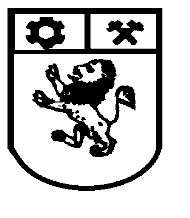 площад “20 април” №13, email: obstina@abv.bg; тел.: (0357) кмет 600-41, гл. счетоводител 600-89, факс: 630-68, 